ΘΕΜΑ 2Έστω ισοσκελές τρίγωνο ΑΒΓ με ΑΒ = ΑΓ και γωνία  ίση με 30Ο. Θεωρούμε Δ και Ε τα μέσα των ΑΓ και ΒΓ αντίστοιχα. Να αποδείξετε ότι:α) το τρίγωνο ΕΔΓ είναι ισοσκελές και να υπολογίσετε τις γωνίες του.	              (Μονάδες 16)β) το τρίγωνο ΑΔΕ είναι ισόπλευρο.	                (Μονάδες 9)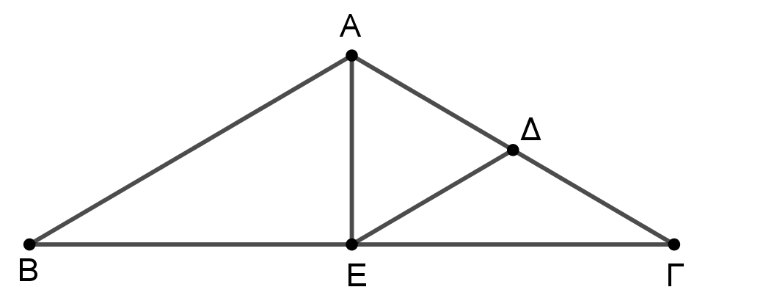 